Role Management & Validation DemoVijay RamakrishnanCSE686 – Internet ProgrammingSpring 2012Reference:  Role Demo and Validation demo – Prateek Maloo, TA CSE 686, spring 2011STEP 1:  Create a new ASP.Net MVC2 Web Application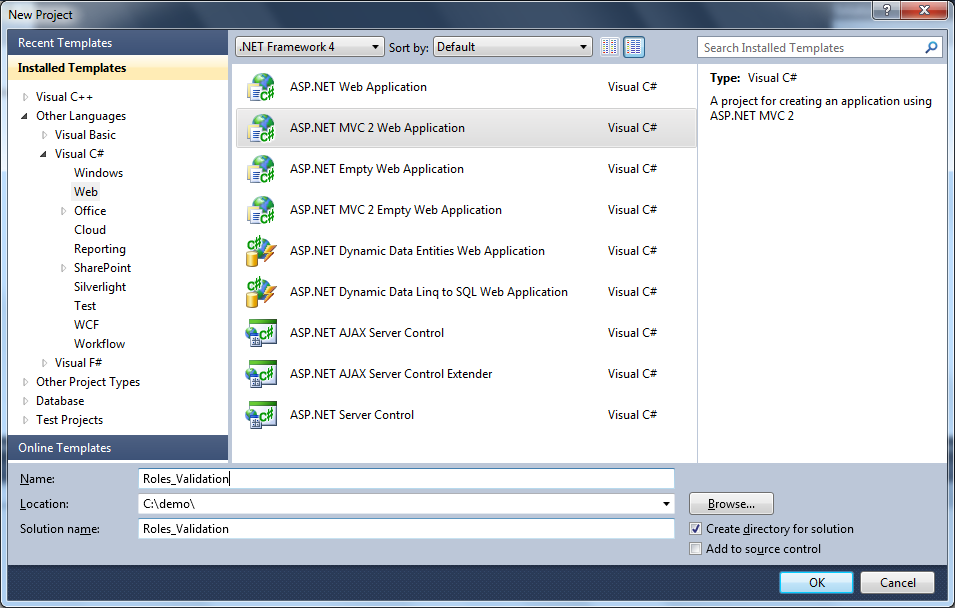 STEP 2:  Run the application and click on [Log On] button, then click Register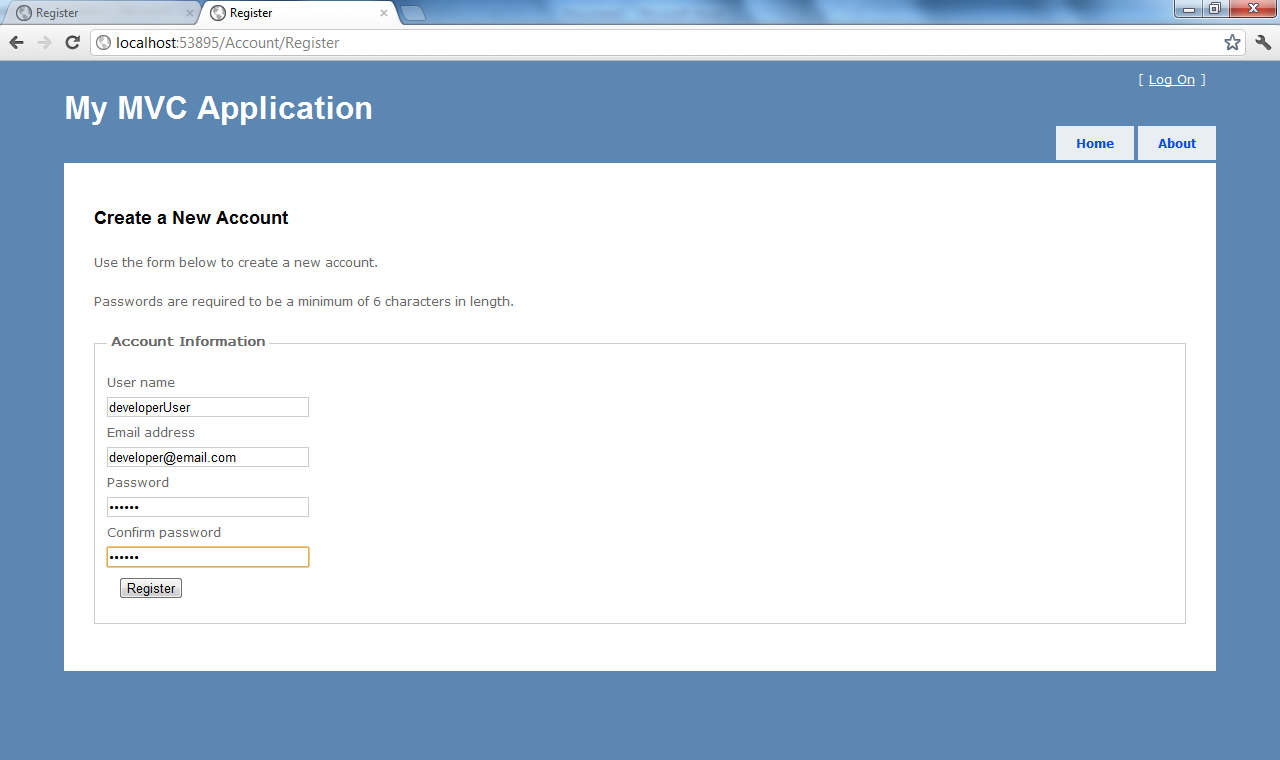 Create the following userid’sdeveloperUsermanagerUsercustomerUserSTEP 3:  Start the ASP.Net configuration manager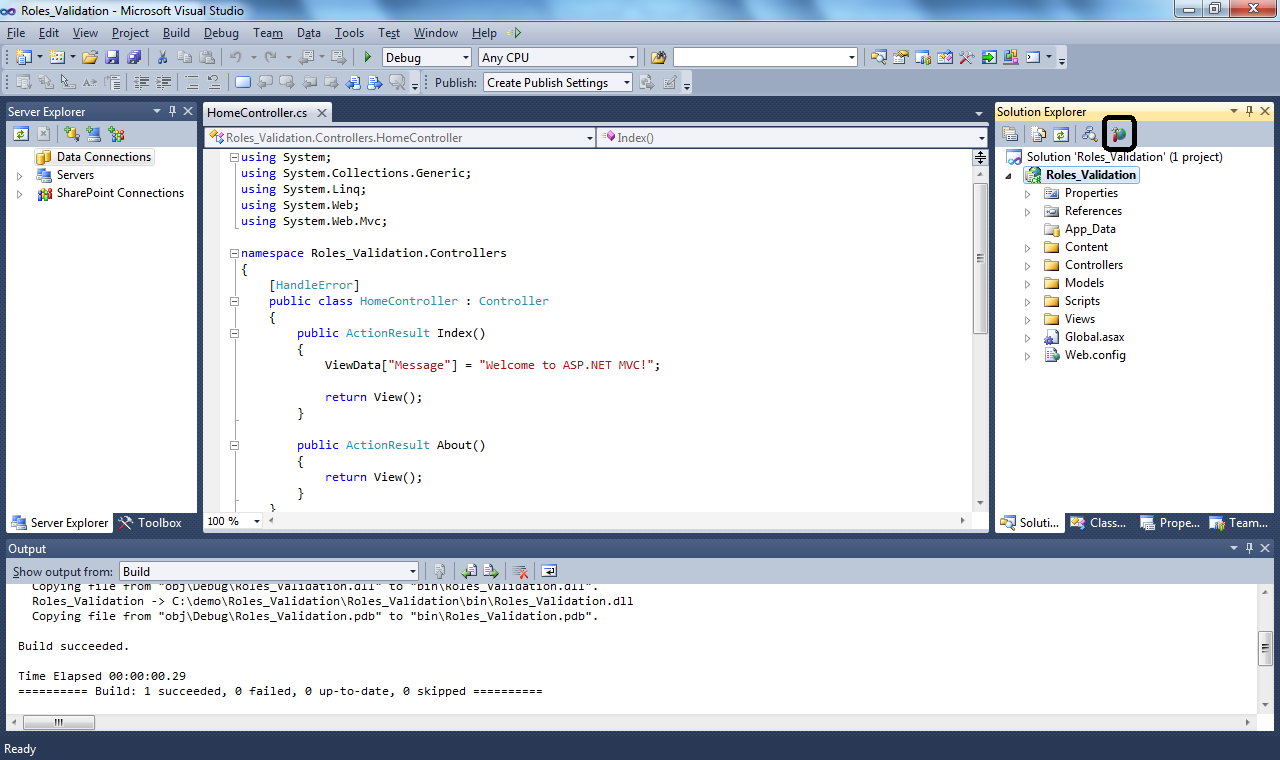 STEP 4:  Click on Security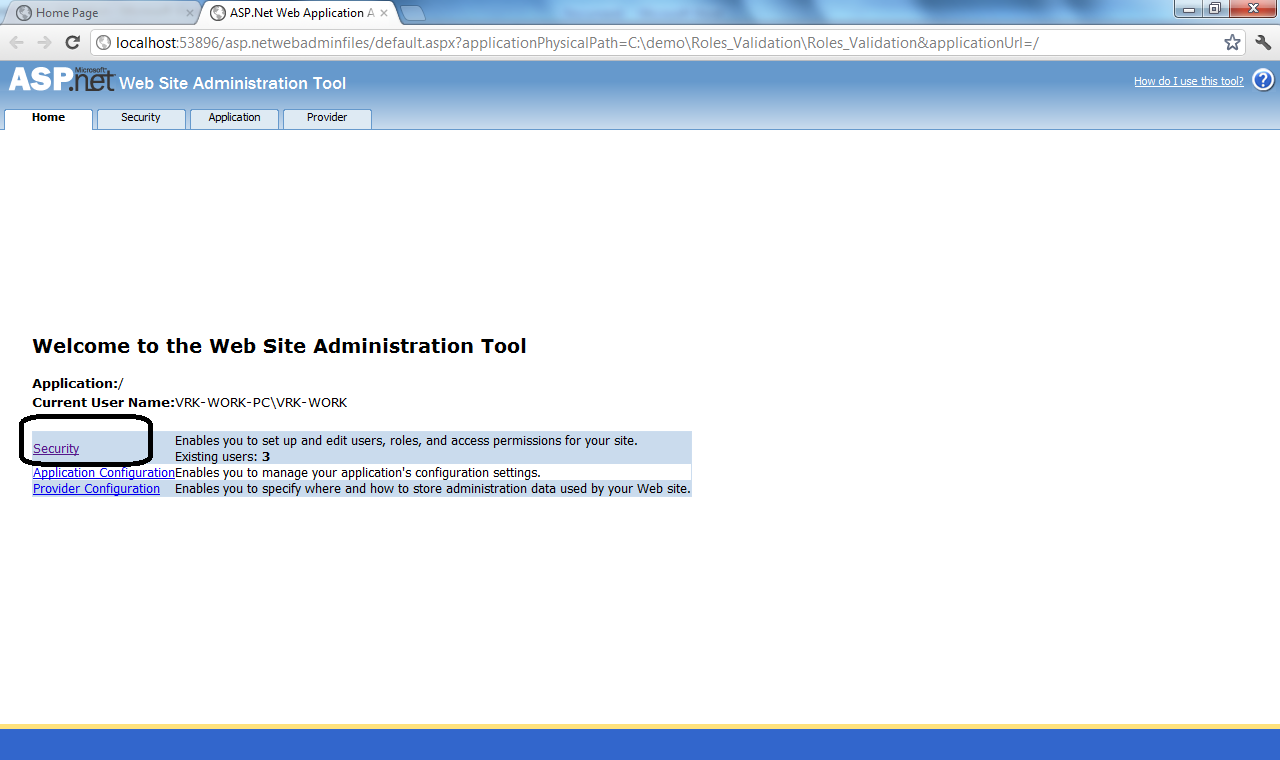 STEP 5:  Click on Enable Roles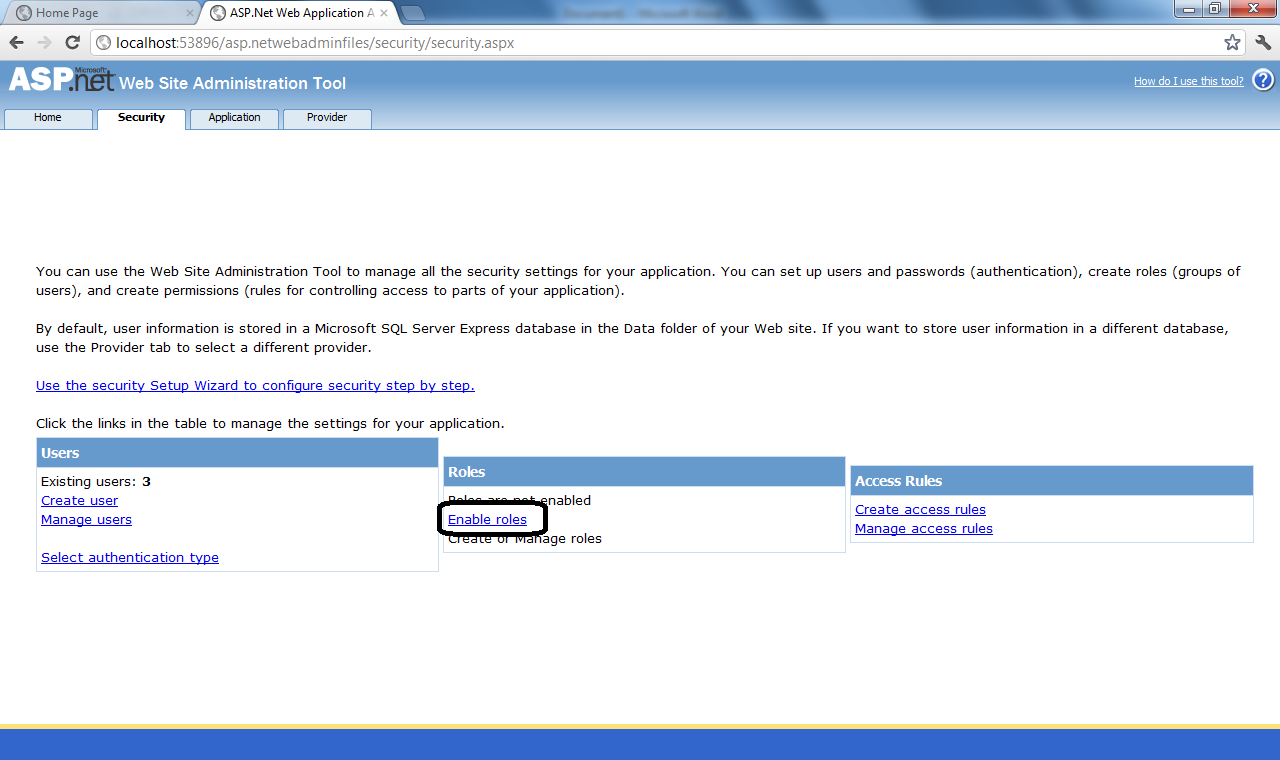 STEP 6: Click on Create or Manage roles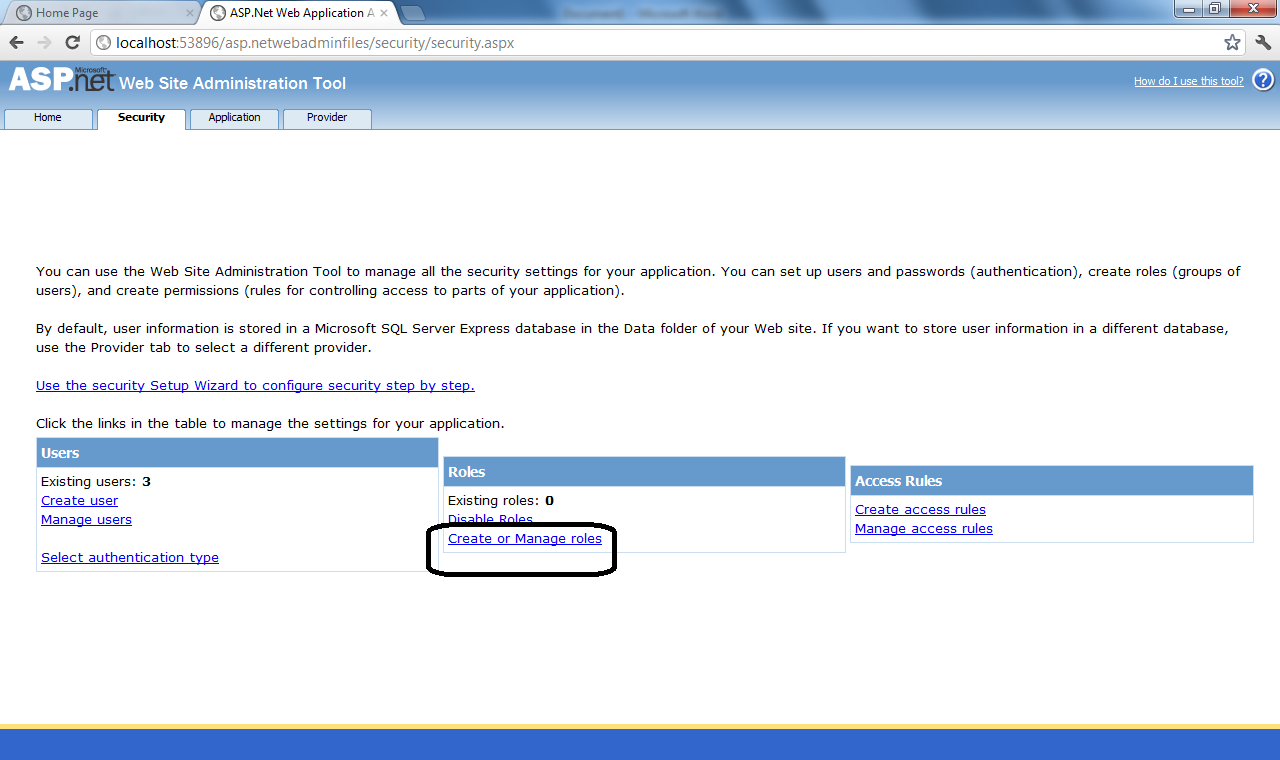 STEP 7: Add 3 roles – developer, manager and customer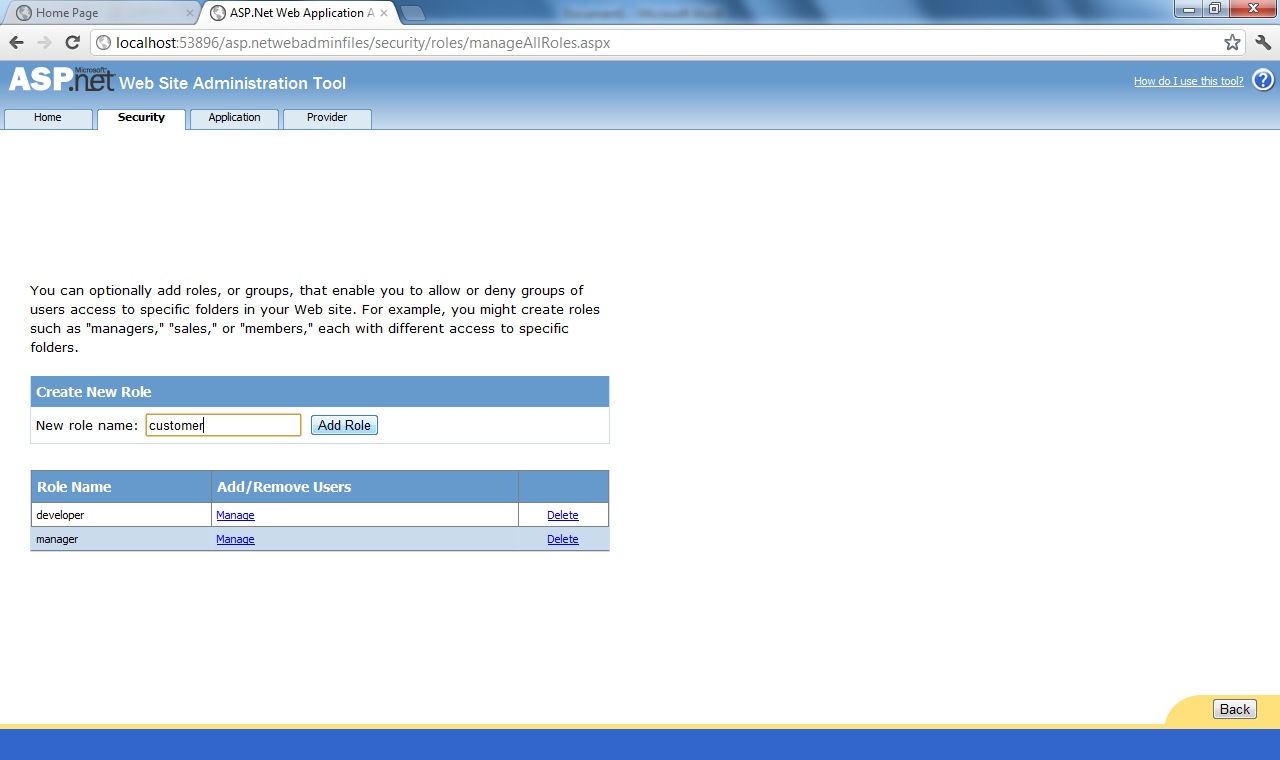 STEP 8: Click on manage for a specific role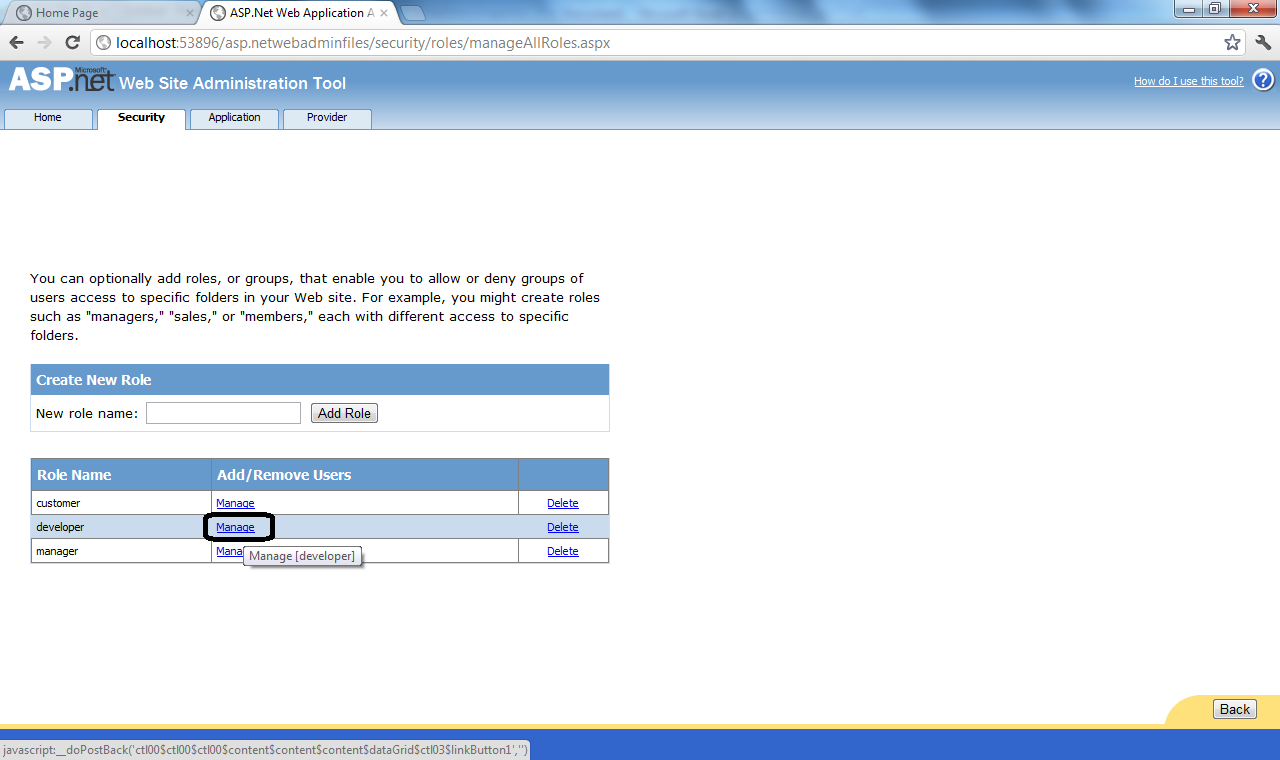 STEP 9: Search for all users and assign the role to single user or multiple users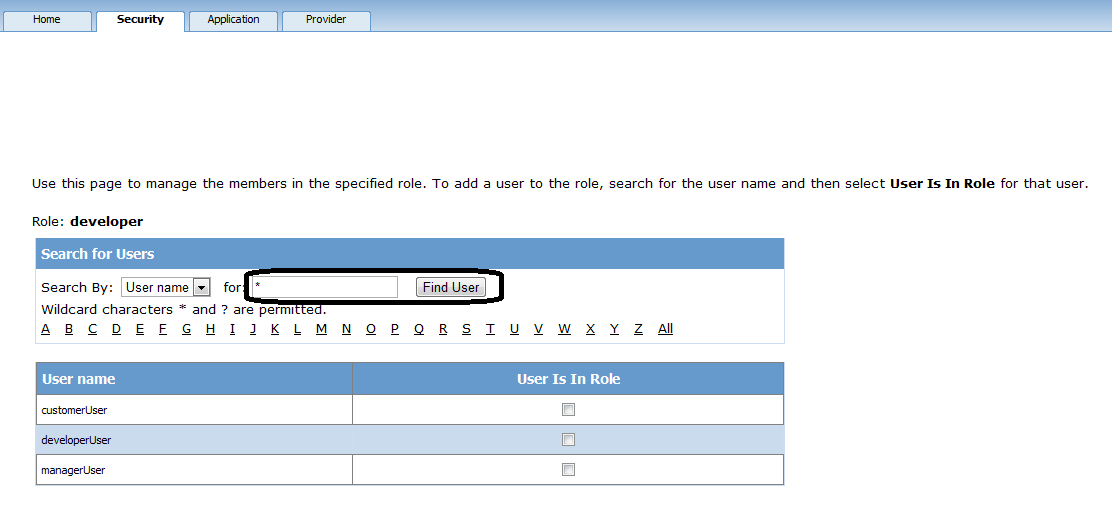 STEP 9: Alternatively, go to Security tab and click manage users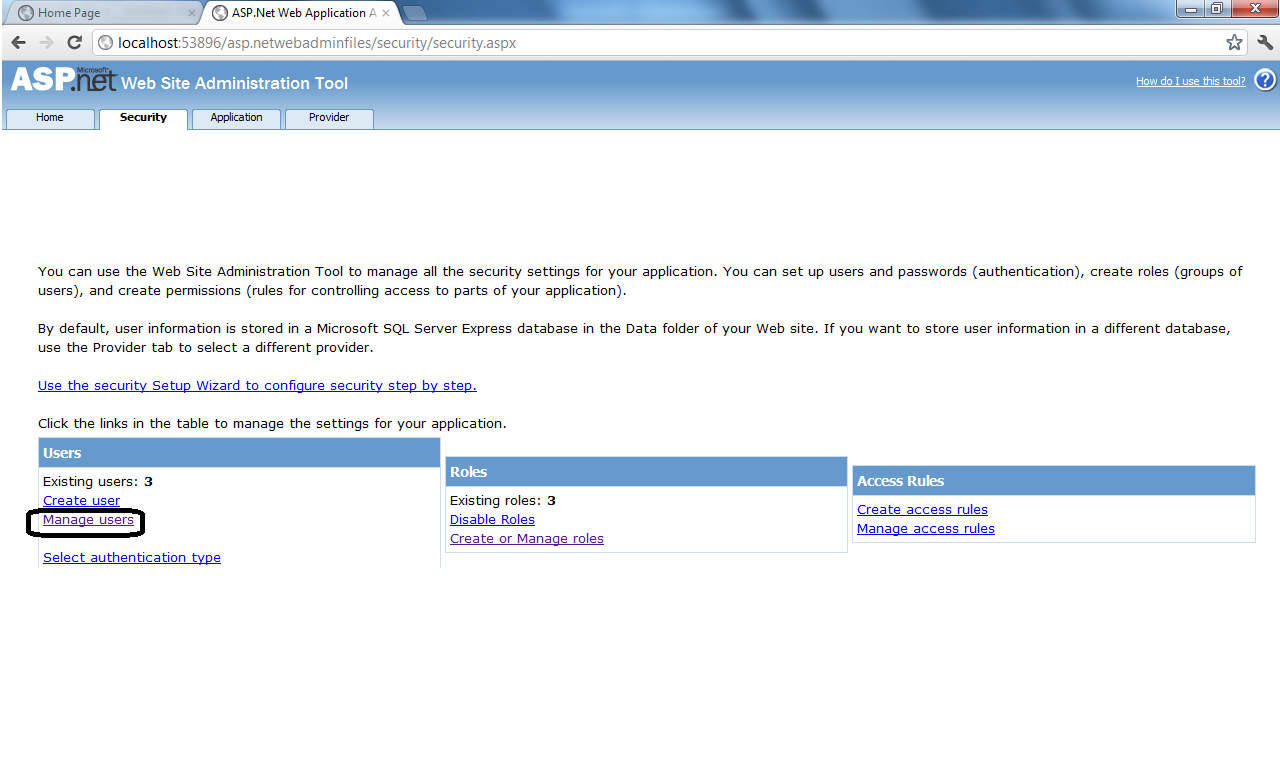 STEP 10:  Assign roles to each of the users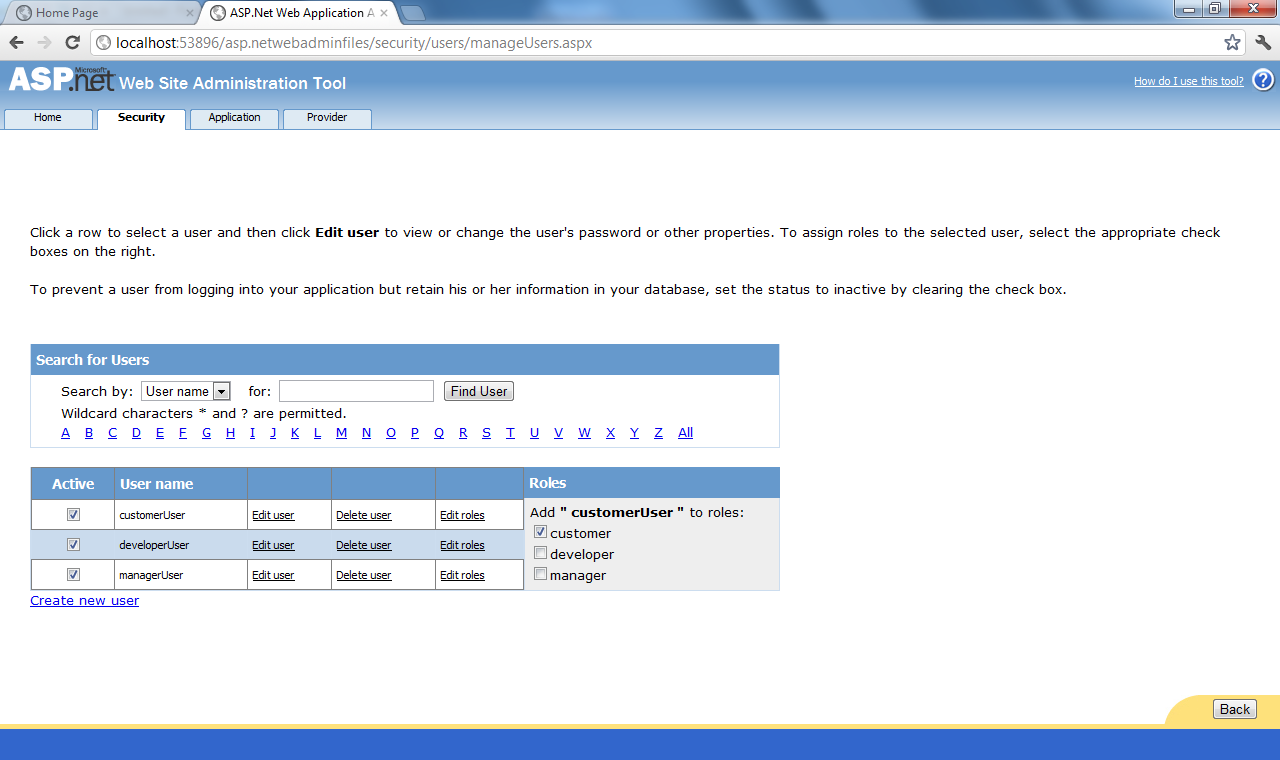 